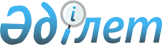 О мерах по реализации Закона Республики Казахстан "О внесении изменений и дополнений в некоторые законодательные акты Республики Казахстан по вопросам упрощения таможенных и налоговых процедур"Распоряжение Премьер-Министра Республики Казахстан от 10 сентября 2007 года N 249-р



      1. Утвердить прилагаемый перечень нормативных правовых актов, принятие которых необходимо в целях реализации 
 Закона 
 Республики Казахстан от 26 июля 2007 года "О внесении изменений и дополнений в некоторые законодательные акты Республики Казахстан по вопросам упрощения таможенных и налоговых процедур".






      2. Министерству финансов Республики Казахстан:



      1) разработать и внести в установленном порядке на утверждение в Правительство Республики Казахстан проекты нормативных правовых актов согласно перечню;



      2) привести ведомственные нормативные правовые акты в соответствие с вышеуказанным законом и проинформировать Правительство Республики Казахстан о принятых мерах.

      

Премьер-Министр


Утвержден           



распоряжением Премьер-Министра 



Республики Казахстан     



от 10 сентября 2007 года N 249-р




                             


Перечень





            


нормативных правовых актов, принятие которых





      


необходимо в целях реализации Закона Республики Казахстан





 


от 26 июля 2007 года "О внесении изменений и дополнений в некоторые





   


законодательные акты Республики Казахстан по вопросам упрощения





               


таможенных и налоговых процедур"




Примечание: 

расшифровка аббревиатуры:



МФ - Министерство финансов Республики Казахстан

					© 2012. РГП на ПХВ «Институт законодательства и правовой информации Республики Казахстан» Министерства юстиции Республики Казахстан
				
N



п/п

Наименование

Форма акта

Ответственный



за исполнение

Срок



исполнения

1

2

3

4

5

1.

О внесении изменений



и дополнений в



постановление



Правительства



Республики Казахстан



от 21 июня 2007 года



N 522 "Об утверждении



Правил проведения



специализированного



аукциона по



реализации



ограниченного в распоряжении



имущества



налогоплательщика в



счет налоговой



задолженности"

Постановление



Правительства



Республики



Казахстан

МФ

Сентябрь



2007 года

2.

О ликвидации



государственного



учреждения



"Межрегиональный



налоговый комитет



N 1 Налогового



комитета



Министерства финансов



Республики Казахстан"

Постановление



Правительства



Республики



Казахстан

МФ

Сентябрь



2007 года

3.

Об утверждении



требований,



применяемых к



обустройству



"зеленного и



красного коридоров"

Приказ

МФ

Сентябрь



2007 года

4.

Об утверждении



Правил предоставления



и использования



предварительной



информации о грузе,



пассажирах,



транспортных



средствах и маршруте



следования

Приказ

МФ

Сентябрь



2007 года

5.

О внесении изменений



в приказ Председателя



Агентства таможенного



контроля Республики



Казахстан от 14 мая



2003 года N»202



"О некоторых



вопросах  кадровой



работы в таможенных



органах Республики



Казахстан"

Приказ

МФ

Сентябрь



2007 года

6.

О признании



утратившим силу



приказа Председателя



Агентства таможенного



контроля Республики



Казахстан от 13 мая



2003 года N 199 "Об



утверждении Правил



применения



обеспечения уплаты



таможенных платежей



и налогов



таможенными органами"

Приказ

МФ

Сентябрь



2007 года

7.

О признании



утратившим силу



приказа Председателя



Агентства таможенного



контроля Республики



Казахстан от 27 мая



2003 года N 248



"Об утверждении



Правил проведения



тестирования



кандидатов,



назначаемых на



должности в



таможенных органах



Республики Казахстан"

Приказ

МФ

Сентябрь



2007 года
